ПРОЄКТ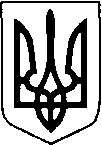 КОВЕЛЬСЬКА МІСЬКА РАДАВОЛИНСЬКОЇ ОБЛАСТІ                                                        РІШЕННЯ______________                               м.Ковель                       №______________Про затвердження ПОЛОЖЕННЯПРО ВІДДІЛ КУЛЬТУРИ ТА ОХОРОНИ КУЛЬТУРНОЇСПАДЩИНИ УПРАВЛІННЯ КУЛЬТУРИ, МОЛОДІ,СПОРТУ ТА ТУРИЗМУ ВИКОНАВЧОГО КОМІТЕТУКОВЕЛЬСЬКОЇ МІСЬКОЇ РАДИ          Відповідно до ч.1 ст.59 Закону України «Про місцеве самоврядування в Україні», міська радаВИРІШИЛА:          1.Затвердити ПОЛОЖЕННЯ ПРО ВІДДІЛ КУЛЬТУРИ ТА ОХОРОНИ КУЛЬТУРНОЇ СПАДЩИНИ УПРАВЛІННЯ КУЛЬТУРИ, МОЛОДІ, СПОРТУ ТА ТУРИЗМУ ВИКОНАВЧОГО КОМІТЕТУ КОВЕЛЬСЬКОЇ МІСЬКОЇ РАДИ (додається).          2.Контроль за виконанням даного рішення покласти на постійні комісії міської ради з питань дотримання прав людини, депутатської діяльності та етики, законності і правопорядку, конфлікту інтересів (Андрій Мілінчук), з питань освіти, культури, охорони здоров’я, материнства і дитинства, соціального захисту населення, спорту і фізичної культури, в справах сім’ї і молоді та релігії (Світлана Верчук).Міський голова                                                                              Ігор ЧАЙКА                                                                                               ЗАТВЕРДЖЕНО                                                                                               рішення міської ради                                                                                                ___________№____ПОЛОЖЕННЯПРО ВІДДІЛ КУЛЬТУРИ ТА ОХОРОНИ КУЛЬТУРНОЇ СПАДЩИНИУПРАВЛІННЯ КУЛЬТУРИ, МОЛОДІ, СПОРТУ ТА ТУРИЗМУ ВИКОНАВЧОГО КОМІТЕТУ КОВЕЛЬСЬКОЇ МІСЬКОЇ РАДИм.Ковель20222І. ЗАГАЛЬНІ ПОЛОЖЕННЯ1) ВІДДІЛ КУЛЬТУРИ ТА ОХОРОНИ КУЛЬТУРНОЇ СПАДЩИНИ (далі - Відділ) підконтрольний управлінню культури, молоді, спорту та туризму виконавчого комітету Ковельської міської ради. Відділ створений для реалізації завдань місцевого самоврядування у сфері культури та охорони культурної спадщини.2)Повне найменування Відділу: ВІДДІЛ КУЛЬТУРИ ТА ОХОРОНИ КУЛЬТУРНОЇ СПАДЩИНИ УПРАВЛІННЯ КУЛЬТУРИ, МОЛОДІ, СПОРТУ ТА ТУРИЗМУ ВИКОНАВЧОГО КОМІТЕТУ КОВЕЛЬСЬКОЇ МІСЬКОЇ РАДИ.Скорочене найменування: ВІДДІЛ КУЛЬТУРИ ТА ОХОРОНИ КУЛЬТУРНОЇ СПАДЩИНИ.Юридична адреса: 45000, Волинська область, м.Ковель, вул.Незалежності, 89.3)Положення про Відділ затверджує Ковельська міська рада.4)Відділ у своїй діяльності керується Конституцією і законами України, постановами Верховної Ради України, актами Президента України, Кабінету Міністрів України, центральних і місцевих органів державної виконавчої влади, прийнятих в межах її компетенції, рішеннями обласної та міської ради, її виконавчого комітету, розпорядженнями міського голови, а також цим Положенням. 5)На посаду начальника, спеціалістів Відділу призначаються особи, що мають вищу освіту, необхідний стаж роботи. Усі працівники Відділу приймаються і звільняються з посад міським головою в порядку, передбаченому чинним законодавством України.6)Посадову інструкцію начальника та спеціалістів Відділу затверджує міський голова.ІІ. ЗАВДАННЯ ТА ПОВНОВАЖЕННЯ ВІДДІЛУЗавданнями Відділу є:1)Реалізація державної політики у сфері культури, охорони культурної спадщини, а також національної музейної політики.2)Здійснення контролю за дотриманням законодавства України з питань культури, мистецтв та охорони культурної спадщини.3)Створення сприятливих умов для розвитку і функціонування української мови в суспільному житті, збереження та розвитку етнічної, мовної і культурної самобутності національних меншин, які проживають на території громади.4)Сприяння підготовці, перепідготовці та підвищенню кваліфікації працівників закладів культури.5)Забезпечення, у межах наданих повноважень, доступності позашкільної мистецької освіти.6)Забезпечення реалізації прав громадян на свободу художньої творчості, вільного розвитку культурно-мистецьких процесів, доступності всіх видів культурних послуг та культурної діяльності для кожного громадянина в межах повноважень Відділу.    37)Сприяння соціалізації, самореалізації, інтелектуального та духовного розвитку молоді, реалізація творчого потенціалу молодого покоління.   Відділ відповідно до покладених на нього завдань:1)Здійснює управління підпорядкованими закладами, організовує та координує їх діяльність. 2)Здійснює пошук, використовує й поширює нові організаційно-творчі підходи у діяльності закладів культури, впроваджує нові моделі організації культурної та мистецької діяльності.                                                         3)Створює умови для розвитку професійного та самодіяльного музичного, театрального, хореографічного, образотворчого, декоративно-ужиткового мистецтва, народної художньої творчості, культурного дозвілля населення.4)Організовує та проводить фестивалі, свята, конкурси, огляди професійного мистецтва і самодіяльної художньої творчості, виставки творів образотворчого та декоративно-ужиткового мистецтва.5)Вживає заходів щодо зміцнення міжнародних і міжміських культурних зв’язків відповідно до законодавства, підтримує дружні культурні зв’язки з відповідними структурами міст-побратимів у межах своїх повноважень.6)Готує та подає на розгляд проєкти рішень Ковельської міської ради та її виконавчого комітету, розпоряджень міського голови з питань розвитку культури, мистецтв та охорони культурної спадщини громади.              7)Організовує наради з питань розвитку галузі культури, бере участь у розробці відповідних програм.8)Сприяє збереженню та відродженню осередків традиційної народної творчості, художніх промислів і ремесел.9)Готує та подає статистичну звітність про стан та розвиток галузі культури.10)Подає пропозиції щодо проведення робіт  з консервації,  реставрації,  реабілітації, музеєфікації, ремонту та пристосування об'єктів культурної спадщини.11)Інформує орган управління культури, з питань релігій та національностей Волинської облдержадміністрації, користувача (власника) майна  про пошкодження, руйнування, загрозу або можливу загрозу пошкодження,  руйнування пам'яток культурної спадщини.Відділ має право:1)Скликати в установленому порядку наради, ініціювати утворення та створювати робочі групи з питань, що належать до компетенції Відділу.2)Одержувати в установленому порядку від інших структурних підрозділів Ковельської міської ради, підприємств, установ і організацій усіх форм власності документи та інші матеріали, необхідні для виконання покладених на Відділ завдань.        3)Залучати до організації та проведення культурно-мистецьких заходів спеціалістів  інших  структурних  підрозділів виконкому  Ковельської  міської 4ради, спеціалістів, окремих виконавців та творчі колективи закладів, установ, підприємств та організацій культурно-мистецької сфери.                                                    4)Залучати спеціалістів інших структурних підрозділів Ковельської міської ради, виконавчих органів державної влади, підприємств, установ, організацій та об’єднань громадян для розгляду питань, що належать до компетенції Відділу.ІІІ. ОРГАНІЗАЦІЯ РОБОТИ ВІДДІЛУ1)Діяльність Відділу здійснюється на основі перспективного та поточних планів роботи Відділу. Спеціалісти Відділу працюють на основі плану роботи Відділу.2)Керівник Відділу здійснює керівництво діяльністю Відділу, розподіляє обов’язки між працівниками, очолює та контролює їх роботу.3)Виконавчий комітет Ковельської міської ради зобов’язаний створити умови для нормальної роботи і підвищення кваліфікації працівників Відділу.ІV. ПРАВОВИЙ СТАТУС КЕРІВНИКА ВІДДІЛУ1)Відділ очолює керівник, який призначається на посаду  та  припиняє  виконання   посадових обов’язків у відповідності  до  вимог  чинного законодавства та Закону України «Про службу в органах місцевого самоврядування», «Про місцеве самоврядування в Україні», «Про запобігання корупції».2)Особа, яка призначається на посаду керівника Відділу, повинна мати вищу освіту не нижче ступеня магістра, спеціаліста, вільне володіння державною мовою. Стаж роботи на службі в органах місцевого самоврядування, на посадах державної служби або досвід роботи на керівних посадах підприємств, установ та організацій незалежно від форми власності не менше 2 років. 3)Начальник відділу несе відповідальність за виконання покладених на відділ завдань та реалізацію ним своїх повноважень згідно з посадовою інструкцією.V. ВІДПОВІДАЛЬНІСТЬ ПРАЦІВНИКІВ ВІДДІЛУ1)Працівники  Відділу несуть відповідальність за своєчасне та належне виконання обов’язків, передбачених даним Положенням і посадовими інструкціями в порядку, визначеному чинним законодавством.2)За порушення трудової та виконавчої дисципліни працівники Відділу притягуються до відповідальності згідно з чинним законодавством України.VI. КОНТРОЛЬ ЗА ДІЯЛЬНІСТЮ ВІДДІЛУ1)Загальний контроль за забезпеченням відділом самоврядних та делегованих повноважень органів виконавчої влади здійснюється міською радою та центральними і місцевими органами державної влади в межах їх компетенції.5Покладання на Відділ обов’язків, не передбачених цим Положенням, а також тих, що не відносяться до фахової діяльності Відділу, не допускається.2)Безпосередній контроль за діяльністю відділу здійснює начальник управління культури, молоді, спорту та туризму виконавчого комітету Ковельської міської ради. 3)Зміст форми і періодичність контролю встановлюється виконавчим комітетом міської ради відповідно до чинного законодавства. VII. ЗАКЛЮЧНІ  ПОЛОЖЕННЯ1)Припинення діяльності Відділу здійснюється  у  порядку, визначеному чинним законодавством України.2)Зміни та доповнення до цього Положення вносяться у порядку, встановленому для його затвердження.